Name____________________________________________________   Index No. ______________									     Candidate’s signature ______							                               Date __________________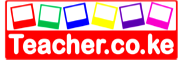 TEACHER.CO.KE SERIES 9232/3PHYSICSPAPER 3 PRACTICAL 2 ½ HOURSINSTRUCTIONS TO CANDIDATES- Answer all the questions in the spaces provided in the question paper - You are supposed to spend the first 15 minutes of the 2 ½ hours allowed for this paper reading the whole paper carefully before commencing your work.- Marks are awarded for a clear record of the observations made, their suitability then accuracy and for the use made of them- Candidates are advised to record their readings as soon as they are made - Mathematical tables and electronic calculators may be used.		                   FOR EXAMINER’S USE ONLY 1. 	You are provided with the following 		- A spiral spring 		- A retort stand, boss and clamp		- 6 masses of 100g each 		- A stop watch 		- A vernier calipers 	(a) Measure the length and the diameter of the spiral spring provided. 		(i) Length _______________________ cm						(1mk)		(ii) Diameter _____________________ cm 						(1mk)	(b) (i) Attach the spiral spring on the stand and clamp as shown in the figure below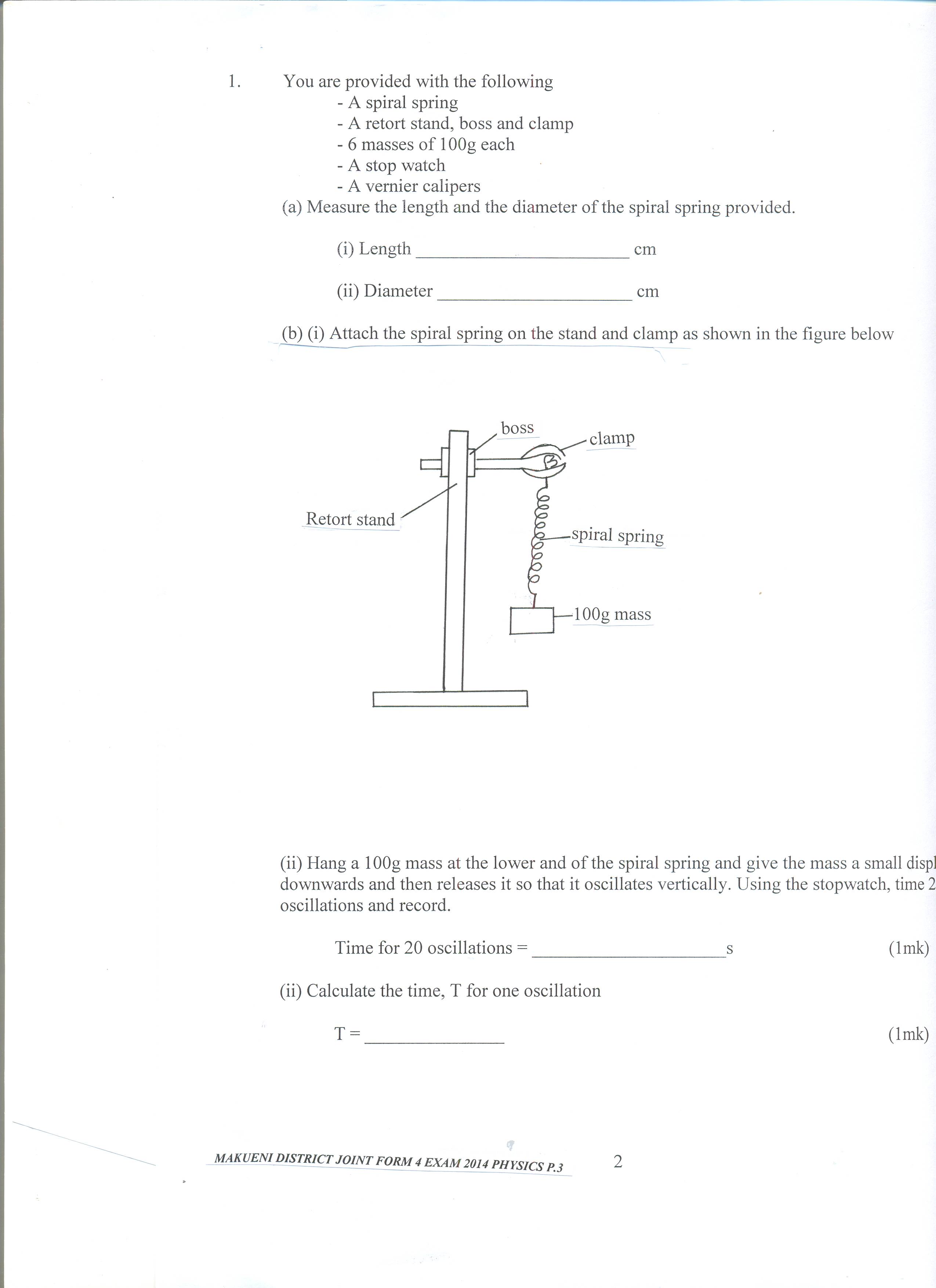 (ii) Hang a 100g mass at the lower and of the spiral spring and give the mass a small displacement downwards and then releases it so that it oscillates vertically. Using the stopwatch, time 20 oscillations and record.                                	Time for 20 oscillations = _____________________s 			(1mk)	(ii) Calculate the time, T for one oscillation 			T = _______________							(1mk)2	(v) Repeat the same procedure using different masses as in the table below. Fill the table.                    												(6mks)	I (i) On the grid provided plot a graph of T2 against M.					(5mks)    	(ii) Determine the slope of the graph 								(2mks)	(d) Given that T2 = 4π2Mn and that n = 0.3m/kg. Find the value of g.			(3mks)			          g2. 	PART 1 	You are  provided with the following 		- Two dry cells		- One ammeter 		- One voltmeter 		- A variable resistor		- A switch 		- 6 connecting wires 	Proceed as follows:	(a) Set up the apparatus provided as in the diagram below.     						           A									     S   V 3  (b) Close the switch and adjust the variable resistor until the voltmeter reads 2.9V. Record this value of voltage V and the corresponding value of current I in the table below. (c) Repeat the procedure (b) above for the other values of V and complete the table.  (d) Plot a graph of V(axis) against I.								(5mks)(e) From the graph determine the emf, E and internal resistance, r of the battery given that                   E = V + rI             		E											(1mk)		r 											(3mks)PART 2 	You are provided with the following 		- A candle		- A lens and a lens holder		- A screen 		- A metre rule 		- A match box (can be shared)Set up the apparatus as shown below. 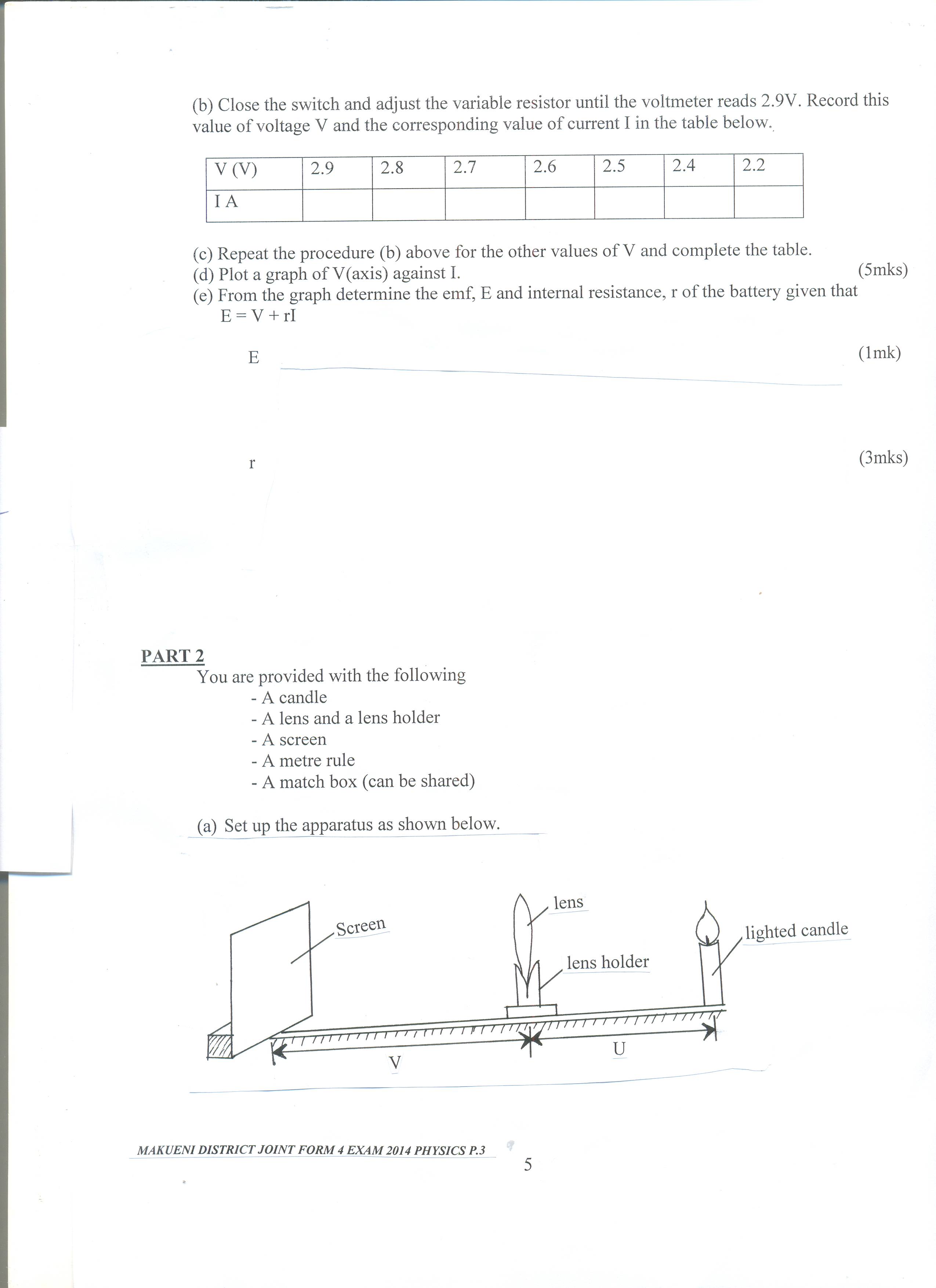 4	Ensure that the candle flame and the centre of the lens lie in a horizontal straight line. (b) Place the lens so that it is 40cm from the candle (u = 40cm). Adjust the position of the screen until a sharp image of the candle is obtained on the screen. Measure the distance V between the lens and the screen. Record in the table.    (c) Repeat (b) above the values of V in the table and record your results.			(3mks)	(d) (i) Given that f =  VM + 1  , where f is the focal length of the lens, use the results in the table above to determine the average value of f .      					(3mks)      5Question Question Question 2 Question 2 TotalMax scoreMax score Candidate scoreCandidate score Maas, M(kg)Time for 20 oscillations (s)Periodic time T (s)T2(S2)0.10.20.30.40.50.6V (V)2.92.82.72.62.52.42.2I A U (cm)404550V (cm)M = V/U